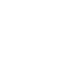 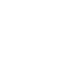 To register for the 2018 Summer School, please complete and  submit this registration form to tim.leister@kit.edu and in cc benyebka.bou-said@insa-lyon.fr, f.bouyahia@uca.ma.Places are limited so early reservation is recommended!As soon as we have accepted your registration please transfer your participation fees to the following bank account:               Using the following payment reference: (your name) Marrakech18Title:  Name: Firstname: University / Company: Email: Date of arrival: Date of departure: Registration fee (including lectures, meals and lodging from Sunday night to Saturday morning):	 EUR 150 per week for advanced graduate students		 EUR 300 per week for doctoral researchers and scientific employees		 EUR 500 per week or EUR 200 per day for participants from industry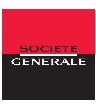 Société Générale Champagne – 71 avenue de Lanessan – 69410 Champagne au Mont d’OrSociété Générale Champagne – 71 avenue de Lanessan – 69410 Champagne au Mont d’OrTitulaire du compte : ASSOCIATION DE TRIBOMECANIQUETitulaire du compte : ASSOCIATION DE TRIBOMECANIQUEIBAN NumberFR76 30003 01201 00037260029 70SWIFT CodeSOGEFRPP